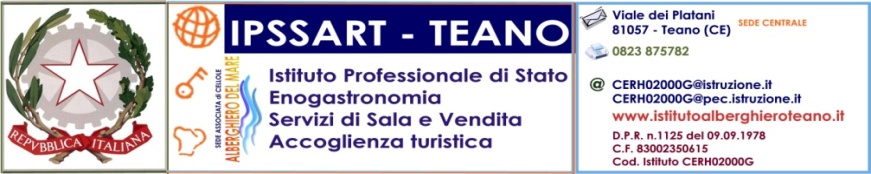 Prot.  N°  1074 C2                                                                                                              Teano, 26-02-2016                                                                                                                                               All’Albo                                                                                       Ai docenti NEOIMMESSIOggetto: Avvio anno di formazione e provaSi invitano i docenti neoassunti a collegarsi alla piattaforma telematica dedicata www.campania.neodocens.it   e a seguire le istruzioni per scegliere il polo formativo ove realizzare le  attività in presenza e a compilare il modulo di iscrizione on line. L’iscrizione al polo formativo dovrà essere effettuata entro il 3 marzo.Per ulteriori chiarimenti e indicazioni si rimanda alla circolare MIUR prot. N°3046 del 24-02-2016 reperibile qui: http://www.campania.istruzione.it/allegati/2016/AVVIO%20FORMAZIONE%20IN%20PRESENZA.pdf                                                                                                                                        Il Dirigente scolastico                                                                                                                                  F.to Francesco Mezzacapo                                                                                                                                       Firma autografa sostituita a mezzo stampa                                                                                                                                         ai sensi dell’art. 3, comma 2 del D.Lgs n° 39/1993   